8th Grade Internet Based Assignments and InformationWEEK THREE: April 13-17English Language Arts8th grade ELA Online Classroomhttps://classroom.google.com/u/1/c/NTc4NDE3NDk0NTdaClass Code: dd75cqiNoredink.com- Sign in under your account and you should be able to practice anything you want, but pay special attention to skills dealing with combining sentences, FANBOYS, THAMOs, SWABIs, colons, and semicolons.  Social StudiesOur main online link will be Google Classroom:www.classroom.google.com  DIRECTIONS: Students can access their “google drive” through their “google classroom” in “classwork”.  Students will use their school issues STU google account to access all apps.Username: Students firstname.lastname@stu.mpisd.netPassword: Students birthdaympd  ex: 01052006mpdStudents should always log into apps using their school issued google STU account. This is great practice to get ready for High School. Other links/resources that may be used while in students google classroom assignments:www.quizlet.comwww.quizizz.comwww.vocabulary.comwww.flipgrid.com www.edpuzzle.comwww.youtube.com www.exploros.com  https://www.google.com/drive/Remind101 may be used by student’s direct teacher to communicate:Mr. ShaversMr. HenryCoach HallonquistCoach Buhler @buhler8thIf a student's account is not working, please contact your “teacher contact” to resolve the issue. AlgebraPlease follow instructions in the course 1st Period: https://classroom.google.com/u/1/c/NDcxNjQwMDU3NDda 2nd Period: https://classroom.google.com/u/1/c/NDc4OTk3NDc5Nzha4th Period: https://classroom.google.com/u/1/c/NDc4OTk3NDc5OTRa5th Period: https://classroom.google.com/u/1/c/NDc5MTA4NDcwNzla8th Period: https://classroom.google.com/u/1/c/NDc5MTEzNjgwMDha9th Period: https://classroom.google.com/u/1/c/NDc5MTEzNjgwMjJa1st Period: 5vlqini2nd Period: 5ulplqb4th Period hcmarvc5th Period: 7abeuyd8th Period: hpolbls9th Period: qhxh2ijMathhttps://drive.google.com/file/d/1Lg084voW0ALQh18IrACpHHSM375_PutQ/view?usp=sharingScienceIf you are using online devices instead of paper packets please see below.Please join our google classroom with code: odjp6fc  You must join the google classroom with your @stu.mpisd.net in order for these links to work! These links will not work until 8:00am of the date listed below. Thank You4/6: https://bit.ly/2yyNbYo4/13: https://bit.ly/2XkQdK2Elective Online Assignments Health: Resource: https://www.mottchildren.org/health-library/tx4374
Video: https://www.youtube.com/watch?v=8sAWJdQtGbE Art: https://www.pbslearningmedia.org/collection/elements-of-art/#.XoIDnYhKjb4https://www.youtube.com/watch?v=HZPIbqDFLI8Business Marketinghttp://learn.aeseducation.com/ Remember your login name is ID@student.mpisd.net and the password you created. If for some reason you cannot login or forgot your password please email me jjones2@mpisd.net and I can reset both of them if needed. I know not all of our students are not finished with Personal Financial Literacy module so it is currently still open. Outdoor adventure Answer these questions using this link  https://www.youtube.com/watch?v=4hUD4aCRyFE1. What year was the lake impounded?2. What is the maximum depth of Lake Bob Sandlin?3.Who is the lake authority?4.What does the shoreline consist of?5. What is the minimum length for a largemouth bass to be kept?6. What is the minimum length for a crappie to be kept?7. What is the lake record for a white bass?8. What is the name of the one marina on Bob Sandlin?9. What is the name of the State Park?10. How many boat ramps are on Bob Sandlin? 11. What are the two lakes that Bob Sandlin connects too?PE Directions can be found in the complete packet online. ESL1st Period ESL	    ttps://quizlet.com/join/66zF3qjmzDownload the Duolingo app and join your class period. I can see you logs in and the activities that you do and for how long you stay in the app.1st  Period ESL 	https://www.duolingo.com/o/dqzgkz or use this classroom code: DQZGKZDanceLearn any style of dance routine from YouTube or TikTok) or create your own.Spanish 3rd Period Spanish			 https://quizlet.com/join/xgu7qz8ER	7th period Spanish 			https://quizlet.com/join/rrZnr4ge38th Period Spanish			https://quizlet.com/join/yKFtzRVvyDownload the Duolingo app and join your class period. I can see you logs in and the activities that you do and for how long you stay in the app.3rd Period	https://www.duolingo.com/o/qdpyxt or use this classroom code: QDPYXT7th period 	https://www.duolingo.com/o/zpqqhu or use this classroom code: ZPQQHU8th period	https://www.duolingo.com/o/evbjeg  or use this classroom code: EVBJEGSTEMThe link to the Google Classroom is:https://classroom.google.com/u/0/c/NDg2OTI2NDA1ODNa/a/NTc3ODQ3MDU5ODha/detailsTheatre Production class The radio play the Maltese Falcon can be found on the link below, we will have a zoom video chat and study it together so you will have to load the zoom app on your phone and I will text you the times and meeting code.  Please read the play before Wednesday.http://genericradio.com/series/academyawardtheaterTheatre Arts classesRead a children’s story either online or from a book at home.  After reading the book I what you to design the set on paper draw and color or use a picture collage to show your vision of how the stage should look for the play version of that story. (assignment for the week of Mar. 30-April 4, 2020).Next write a four-scene skit that adapts the story in script form.  You may have a narrator plus the characters. Please follow the format we have used in class for script writing.  Fill free to change the setting, and time period of the story. (assignment for April 6-10, 2020).Interactive Tool: What Is Your Target Heart Rate? | CS Mott Children's Hospital | Michigan Medicinewww.mottchildren.org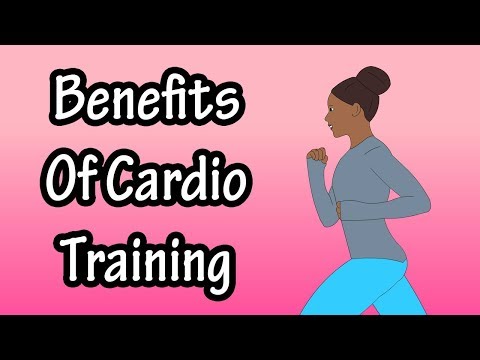 Health Benefits Of Cardiovascular Exercise Training - How Cardio Affects The Body - YouTubewww.youtube.comIn this video we discuss the benefits of cardiovascular exercise training and how cardio affects the body. Transcript/notes Benefits of cardio Cardio or card...